Publicado en Barcelona el 05/05/2021 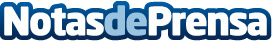 AleaSoft: Precios altos: la preocupación de los grandes consumidores y la oportunidad para las renovablesLos precios altos que se están dando en mercados eléctricos europeos, como el ibérico MIBEL, está causando una evidente preocupación entre los grandes consumidores, que están intentando cubrir la electricidad de 2022 en los mercados de futuros a unos precios muy altos. La compra de energía debe formar parte de una estrategia robusta y diversificada, a partir de previsiones de precios de mercado, que permita obtener energía en las mejores condiciones en cada horizonte temporalDatos de contacto:Alejandro Delgado900 10 21 61Nota de prensa publicada en: https://www.notasdeprensa.es/aleasoft-precios-altos-la-preocupacion-de-los Categorias: Internacional Nacional Sector Energético http://www.notasdeprensa.es